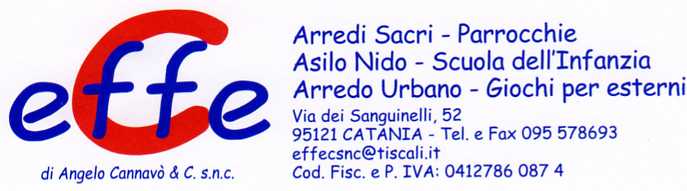 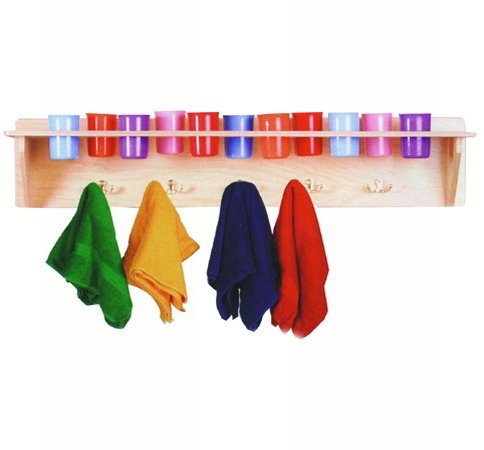 Descrizione:Mensola servizio 100x20x22h con porta salviette ebicchieri per 10 bimbi, realizzato in multistratoverniciato trasparente con vernici all'acqua atossicheCategoria: PortasalvietteCodice: PA01006